Unscramble the letters to spell the correct wall wordKey: very  sister  laugh  brother  father  mother  another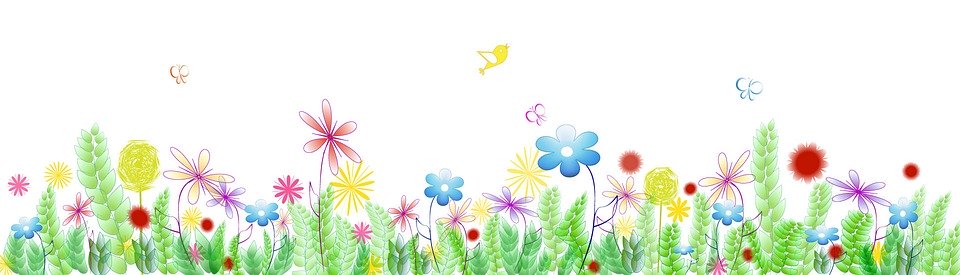 oerhmthrobtreyveraghluntoarheitsesrtfhare